Date Served:  March 2, 2022Via Certified MailMATTHEW LAFLAIR, CFOJMI CONSULTANTS LLC5684 MAIN STREET WILLIAMSVILLE NY 14221					            RE:	Continuous Bond 						JMI Consultants LLC						A-2019-3009003Dear Mr. LaFlair:Please find under cover of this letter the financial instrument filed on behalf of JMI Consultants LLC because it is not acceptable.  The Commission requires a supplier to file an original bond, letter of credit, continuation certificate, amendment, or other financial instrument as part of a supplier’s licensing requirements under Section 2809(c) of the Pennsylvania Public Utility Code.  The enclosed financial instrument does not have a “wet ink” original signature for Principal Company Please file the originally signed and sealed security instrument with my office within 20 days of the date of this letter, preferably by overnight delivery.Sincerely,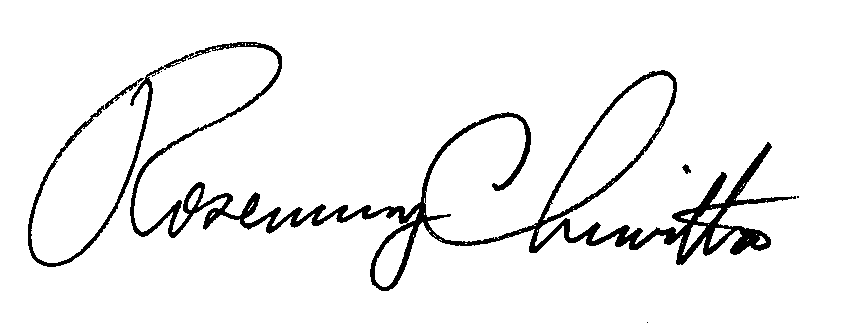 Rosemary ChiavettaSecretary of the CommissionRC: jbs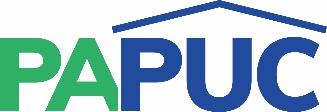 COMMONWEALTH OF PENNSYLVANIAPENNSYLVANIA PUBLIC UTILITY COMMISSIONCOMMONWEALTH KEYSTONE BUILDING400 NORTH STREETHARRISBURG, PENNSYLVANIA 17120IN REPLY PLEASE REFER TO OUR FILE